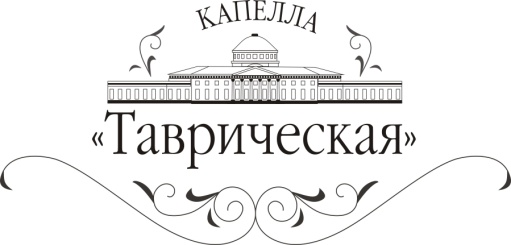 Государственный  музей-усадьба  «Архангельское»Арт-АссамблеиКапелла «Таврическая»при поддержкеМинистерства культурыПравительства Московской областиКонцерт к 400-летию Императорского Дома РомановыхАнсамбль старинной барочной музыки «Солисты  Екатерины  Великой»(Санкт-Петербург)Художественный руководитель - Андрей РЕШЕТИН (скрипка)              2 мая в Музее-усадьбе «Архангельское» (Овальный зал) выступил ансамбль «Солисты     Екатерины     Великой» под управлением Андрея Решетина.  В программе концерта  -  усадебная музыка ХVIII века на аутентичных инструментах того времени - "Русские квартеты" Йозеф Гайдн - Квартет си минор, посвящен Великому князю Павлу Петровичу, Йозеф Фодор - Квартет фа минор, Антон Тиц - Квартет до минор, посвящен князю Д.М. Голицыну. 
«Солисты Екатерины Великой»: 
Андрей Решетин - художественный руководитель, скрипка
Евгений Свиридов - скрипка
Андрей Пенюгин - альт
Анна Бурцева - виолончель«Солисты Екатерины Великой» — российский ансамбль, специализирующийся в области исторического исполнительства; входит в состав Капеллы «Таврическая».  Созданный в 2007 году, коллектив назван в честь плеяды великих музыкантов, служивших при дворе Екатерины Великой. Ансамбль ставит своей задачей возрождение русской музыки того времени, который они считают Золотым веком.Андрей Решетин — бывший участник легендарной группы «Аквариум». Занимал первые места на Международных конкурсах в составе ансамбля Musica Petropolitana. В 1998 г. вместе с Марком де Мони и Элизабет Уайт основал международный фестиваль старинной музыки EARLYMUSIC, бессменным художественным руководителем которого является по сей день. Основатель и художественный руководитель «Оркестра Екатерины Великой».В 2007 году музыканты осуществили постановку первой барочной оперы Иоганна Маттезона «Борис Годунов» (1710, Гамбург), европейская премьера которой с блеском прошла в Гамбурге, Санкт-Петербурге и Москве. Впервые большая барочная опера с барочным балетом была представлена современной российской публике. В 2003 году в Эрмитажном театре и на фестивале старинной музыки в Утрехте силами ансамбля (в расширенном составе он называется Оркестр Екатерины Великой) была поставлена любимая опера Екатерины II ее придворного капельмейстера Дж. Паизиелло «Мнимые философы». Тогда впервые была возрождена одна из блестящих опер забытого русского оперного наследия XVIII века.В составе ансамбля «Солисты Екатерины Великой»: лауреат международного конкурса Андрей Пенюгин (скрипка, альт);  лауреат конкурсов старинной музыки Ирина Шнеерова (клавесин); лауреат всероссийских и международных конкурсов Евгений Свиридов (скрипка); лауреат международных конкурсов и фестивалей Мария Крестинская (скрипка, виола д’амур); участник международных фестивалей Фатима Лафишева (скрипка); Анна Бурцева (виолончель); участник различных фестивалей Александр Листратов (виолончель); член квартета русских народных инструментов «Традиция» Денис Пенюгин (балалайка, мандолина); Лауреат международного конкурса Мария Успенская (клавесин).     Все концерты коллектива Капеллы «Таврическая» проходят под личным     патронатом      Владимира      Владимировича Путина.Музей-усадьба «Архангельское»Адрес: 143420, Московская область, Красногорский р-н, п. Архангельское 
Транспорт: метро "Тушинская", авт. №549 или №541 до ост. "Архангельское" или маршрутное такси №151 до ост. "Санаторий";5-й километр Ильинского шоссе (через Волоколамское шоссе или магистраль Москва-Рига);ж\д станция "Павшино" Рижского направления, далее авт. №524 или маршрутное такси №24 до ост. "Санаторий".Справки по  телефону: +7(495)363-13-75